					Institut national du patrimoine					Validation des acquis de l’expérience (VAE)					Secrétariat général2 rue Vivienne75002 ParisDOSSIER DE DEMANDE DE VALIDATION DES ACQUIS DE L’EXPERIENCE (VAE)POUR LE DIPLÔME DE RESTAURATEUR DU PATRIMOINECivilité : 	Monsieur			Madame	Nom de famille :Nom d’usage :Prénom :Nationalité : Date et commune de naissance :Adresse actuelle : Adresse électronique : 					Téléphone portable/fixe : 							VAE	Spécialité demandée (ne choisir qu’une seule spécialité) : Arts du feu ๐ Métalou๐ CéramiqueArts graphiques et Livre๐  Arts graphiques
ou
๐ Livre
Arts textilesSculpture
MobilierPeinture
Photographie et image numérique										VAE DEMANDE D’INSCRIPTION A LA PROCÉDURE DE VALIDATION DES ACQUIS DE L’EXPERIENCEJe, soussigné(e) : …………………………………………………………………………….né(e) le : …………………………………..…à………..………………………………….....demeurant :………………………………………………………………………………………………………………………………………………………………………………………………………………………………………………………………………………………………………sollicite l’inscription à la procédure de validation des acquis de l’expérience pour le diplôme du master de restaurateur du patrimoine dans la spécialité :…………………………………………………………………………………………………délivré par l’Institut national du patrimoine.Fait à …………………………………..…… le : ……………………………………………Signature										VAE PIECES A JOINDRE□ Chèque de 700 € à l’ordre de l’Agent comptable de l’Inp□ Deux ou trois compte-rendus de restauration□ Synthèse de 40 pages (hors annexes)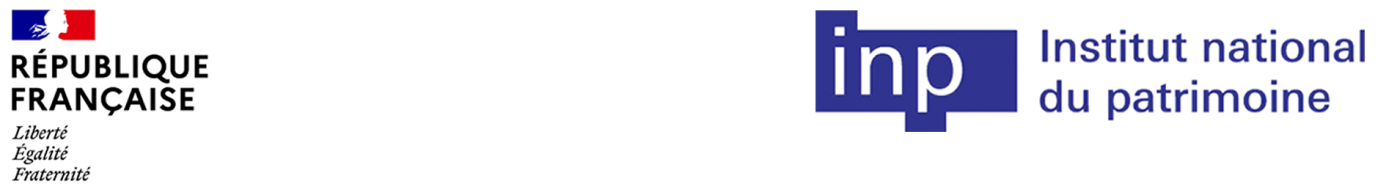 